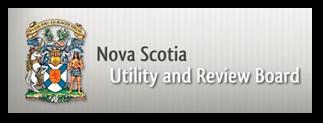 2018 CLEAR Benchmark Base Rate AdjustmentsThe Nova Scotia Utility and Review Board (Board) on February 20, 2018 approved the 2018 CLEAR tables (AB Alberta & Atlantic version) published by the Insurance Bureau of Canada (IBC) for use in Nova Scotia. The Board used the following rate group drift (estimated by the IBC) and loss trends for physical damage coverages to develop and approve the CLEAR Benchmark Base Rate Adjustments to move to the 2018 table:The Board anticipates, given mandatory filing requires a private passenger filing once every two years, that at most one year of premium trend and loss trend may not be reflected in rates for those companies who have not had a rate filing approved with a renewal effective date within nine months of the Board approval of the 2018 table.  Therefore, only one year trends are used in the Benchmark Rate Adjustments.Please note that CLEAR Benchmark Base Rate Adjustment which result in rate decreases are mandatory by the Board and must be applied in accordance with the above requirements. Base rate adjustments which result in rate increases are optional and may be applied at the discretion of the Company.CoveragesRate Group DriftBenchmark Loss TrendBenchmark Base Rate Adjustment to move from the 2017 to the 2018 CLEAR table  Collision+2.24%+4.50%+1.50%  Comprehensive+3.68%+7.00%+2.00%  DCPD+3.33%+9.00%+4.00%  All Perils+2.67%+5.25%+1.60%  Specified Perils+3.68%+7.00%+2.00%  Accident Benefits+0.79%+3.00%+1.70%